Kurzvorstellung Renate Schneider-SiklerStudium der Veterinärmedizin an der FU Berlin 1986-19923 ½ Jahre als Tierärztin in Äthiopien tätig für eine US-amerikanische NGO (Nichtregierungsorganisation)in einer Tierklinik in Addis Abeba und diversen ländlichen Entwicklungshilfeprojekten und einem Forschungsprojekt zur Epidemiologie der Wurmerkrankungen bei Schafen im Hochland von Äthiopien10 Jahre Kleintierpraxis in Süddeutschland mit Schwerpunkt Innere Medizin( Kardiologie und Dermatologie)Seit 2007 in der Industrie tätig, zuerst als Gebietsmanager für Kleintierprodukte bei Novartis Tiergesundheit, seit 2009 Tierarzt im Feld/ Technical consultant für Novartis und Elanco.Seit April 2019 Teamleitung der Tierärzte im Feld bei Dechra Veterinary Products Deutschland GmbH mit dem Schwerpunkt auf Endokrinologie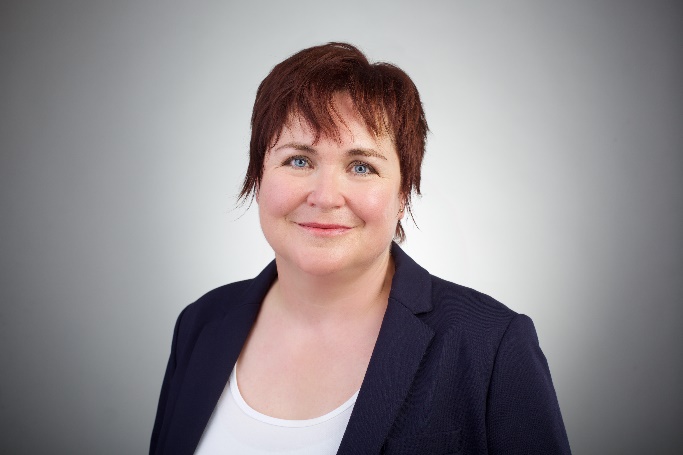 